 ਆਵਾਜਾਈ ਸੁਰੱਖਿਆ ਸਰਵੇਖਣ
[Agency] ਇਸ ਗੱਲ ਨੂੰ ਬਿਹਤਰ ਢੰਗ ਨਾਲ ਸਮਝਣ ਦੀ ਕੋਸ਼ਿਸ਼ ਕਰ ਰਹੀ ਹੈ ਕਿ ਕੀ ਸਵਾਰ ਉਹਨਾਂ ਦੀ ਸੇਵਾ ਦੀ ਵਰਤੋਂ ਕਰਦਿਆਂ ਸੁਰੱਖਿਅਤ ਮਹਿਸੂਸ ਕਰਦੇ ਹਨ। ਨਿਮਨਲਿਖਿਤ ਸਵਾਲ ਸੰਵੇਦਨਸ਼ੀਲ ਹਨ, ਪਰ ਸੁਰੱਖਿਆ ਵਿੱਚ ਸੁਧਾਰ ਕਰਨ ਵਿੱਚ [agency] ਦੀ ਮਦਦ ਕਰਨਗੇ। ਤੁਹਾਡਾ ਜਵਾਬ ਮਹੱਤਵਪੂਰਨ ਹੈ ਭਾਵੇਂ ਤੁਸੀਂ ਕੁਝ ਸਵਾਲਾਂ ਨੂੰ ਛੱਡਣ ਦੀ ਚੋਣ ਕਰਦੇ ਹੋ। ਸਰਵੇਖਣ ਬਾਲਗਾਂ (18 ਸਾਲ ਜਾਂ ਇਸ ਤੋਂ ਵੱਧ ਉਮਰ ਦੇ) ਲਈ ਹੈ। ਸਾਰੇ ਜਵਾਬ ਗੁਪਤ ਰੱਖੇ ਜਾਣਗੇ। 1.  ਤੁਸੀਂ ਆਮ ਤੌਰ 'ਤੇ ਕਿੰਨੀ ਵਾਰ [agency] ਦੀ ਵਰਤੋਂ ਕਰਦੇ ਹੋ?□ ਹਫ਼ਤੇ ਵਿੱਚ 2 ਜਾਂ ਇਸ ਤੋਂ ਵੱਧ ਦਿਨ	       □ ਮਹੀਨੇ ਵਿੱਚ 1 - 4 ਦਿਨ	    □ ਸਾਲ ਵਿੱਚ ਕੁਝ ਵਾਰ ਜਾਂ ਇਸ ਤੋਂ ਘੱਟਨਿਮਨਲਿਖਿਤ ਸਵਾਲ ਪਿਛਲੇ ਇੱਕ ਸਾਲ ਜਾਂ ਇਸ ਤੋਂ ਵੱਧ ਸਮੇਂ ਵਿੱਚ ਤੁਹਾਡੇ [agency] ਦੀ ਵਰਤੋਂ ਕਰਨ ਦੇ ਤਜ਼ਰਬਿਆਂ ਬਾਰੇ ਪੁੱਛਦੇ ਹਨ। ਦੋਵੇਂ ਸਵਾਰੀ ਕਰਦੇ ਸਮੇਂ ਅਤੇ ਸਟੇਸ਼ਨਾਂ ਜਾਂ ਸਟਾਪਾਂ 'ਤੇ ਉਡੀਕ ਕਰਦੇ ਹੋਏ, ਆਵਾਜਾਈ ਯਾਤਰਾ ਦੇ ਸਾਰੇ ਹਿੱਸਿਆਂ ਬਾਰੇ ਸੋਚੋ।2.   ਤੁਸੀਂ [agency] ਦੀ ਵਰਤੋਂ ਕਰਦੇ ਹੋਏ ਕਿੰਨੀ ਵਾਰ ਸੁਰੱਖਿਅਤ ਮਹਿਸੂਸ ਕਰਦੇ ਹੋ?□ 		□		□		□ 	   	□   ਹਮੇਸ਼ਾ					           		          ਕਦੇ ਨਹੀਂ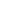 3.  ਕੀ ਤੁਸੀਂ ਪਿਛਲੇ ਸਾਲ [agency] ਦੀ ਵਰਤੋਂ ਕਰਦੇ ਹੋਏ ਇਹਨਾਂ ਵਿੱਚੋਂ ਕਿਸੇ ਦਾ  ਆਪ ਜੀ ਆਪਣਾ ਤਜ਼ਰਬਾ ਕੀਤਾ ਹੈ ਜਾਂ ਉਹਨਾਂ ਨੂੰ ਦੂਜਿਆਂ ਨਾਲ ਵਾਪਰਦੇ ਦੇਖਿਆ ਹੈ?	ਮੇਰੇ ਨਾਲ ਹੋਇਆ	ਦੂਜਿਆਂ ਨਾਲ ਅਜਿਹਾ ਹੁੰਦਾ ਦੇਖਿਆਵਿਰੋਧੀ ਟਿੱਪਣੀਆਂ, ਆਵਾਜ਼ਾਂ, ਜਾਂ ਇਸ਼ਾਰੇ	□	□ਜਿਨਸੀ ਟਿੱਪਣੀਆਂ, ਆਵਾਜ਼ਾਂ,    , ਜਾਂ ਇਸ਼ਾਰੇ (ਤੁਹਾਨੂੰ ਸੈਕਸ ਕਰਨ ਲਈ ਕਹਿਣਾ, 
ਤੁਹਾਨੂੰ "ਬੇਬ" ਬੁਲਾਉਣਾ, ਸੀਟੀ ਵਜਾਉਣਾ, ਚੁੰਮਣ ਦੀਆਂ ਆਵਾਜ਼ਾਂ, ਮਾੜੀ ਨਜ਼ਰ ਨਾਲ ਵੇਖਣਾ, ਆਦਿ)	□	□ਪਿੱਛਾ ਕਰਨਾ ਜਾਂ ਲੁੱਕ ਕੇ ਚੱਲਣਾ	□	□ਅਣਚਾਹਿਆ   , ਚੁੰਮਣਾ, ਜਾਂ ਹੋਰ ਅਣਉਚਿਤ 	□	□ਧੱਕਾ ਦੇਣਾ, ਤੁਹਾਡੇ 'ਤੇ ਥੁੱਕਣਾ, ਖੰਘਣਾ, ਜਾਂ ਹੋਰ ਸਰੀਰਕ ਹਮਲਾ	□	□ਨਿੱਜੀ ਜਾਇਦਾਦ ਨੂੰ ਨੁਕਸਾਨ ਪਹੁੰਚਾਇਆ ਜਾਂ ਚੋਰੀ ਕੀਤਾ ਗਿਆ	□	□ਅਸ਼ਲੀਲ ਜਾਂ ਅਪਮਾਨਜਨਕ ਤਸਵੀਰਾਂ ਜਾਂ ਸ਼ਬਦ ਦਿਖਾਉਣਾ	□	□ਸਰੀਰ ਦੇ ਨਿੱਜੀ ਅੰਗ ਦਿਖਾਉਣਾ	□	□ਜਿਨਸੀ ਹਮਲਾ ਜਾਂ ਬਲਾਤਕਾਰ	□	□ਹੋਰ (ਦੱਸੋ)_________________________________	□	□	ਕੋਈ ਨਹੀਂ	□	□ਜੇਕਰ ਤੁਸੀਂ ਉੱਪਰ ਸੂਚੀਬੱਧ ਕਿਸੇ ਵੀ ਵਿਵਹਾਰ ਦਾ ਅਨੁਭਵ ਨਹੀਂ ਕੀਤਾ ਹੈ ਜਾਂ ਨਹੀਂ ਦੇਖਿਆ ਹੈ, ਤਾਂ ਸਵਾਲ 11 'ਤੇ ਜਾਓ।4. ਤੁਸੀਂ ਪਿਛਲੇ ਸਾਲ ਵਿੱਚ [agency] ਦੀ ਵਰਤੋਂ ਕਰਦੇ ਸਮੇਂ ਇਹਨਾਂ ਵਿੱਚੋਂ ਕਿਸੇ ਵਿਵਹਾਰ ਦਾ ਕਿੰਨੀ ਵਾਰ ਅਨੁਭਵ ਕੀਤਾ ਜਾਂ ਦੇਖਿਆ? □ 		□		□		□ 	   	□      ਅਕਸਰ					           		          ਕਦੇ ਨਹੀਂ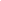 5. ਇਹ ਘਟਨਾਵਾਂ ਕਿੱਥੇ ਵਾਪਰੀਆਂ? (ਲਾਗੂ ਹੋਣ ਵਾਲੇ ਸਾਰਿਆਂ 'ਤੇ ਸਹੀ ਦਾ ਨਿਸ਼ਾਨ ਲਗਾਓ)□ ਸਟਾਪਾਂ/ਸਟੇਸ਼ਨਾਂ 'ਤੇ		□ ਸਵਾਰੀ ਕਰਦੇ ਸਮੇਂ	□ ਹੋਰ ______________6. ਇਹ ਘਟਨਾਵਾਂ ਕਦੋਂ ਵਾਪਰੀਆਂ? (ਲਾਗੂ ਹੋਣ ਵਾਲੇ ਸਾਰਿਆਂ 'ਤੇ ਸਹੀ ਦਾ ਨਿਸ਼ਾਨ ਲਗਾਓ)□ ਦਿਨ ਸਮੇਂ		□ ਹਨੇਰੇ ਤੋਂ ਬਾਅਦ7. ਜਦੋਂ ਇਹ ਘਟਨਾਵਾਂ ਵਾਪਰੀਆਂ, ਕੀ ਤੁਸੀਂ ਇਕੱਲੇ ਸੀ ਜਾਂ ਸਫ਼ਰੀ ਸਾਥੀਆਂ ਨਾਲ ਸੀ? (ਲਾਗੂ ਹੋਣ ਵਾਲੇ ਸਾਰਿਆਂ 'ਤੇ ਸਹੀ ਦਾ ਨਿਸ਼ਾਨ ਲਗਾਓ)□ ਇਕੱਲੇ	□ ਸਫ਼ਰੀ ਸਾਥੀਆਂ ਨਾਲ8. ਜਦੋਂ ਇਹ ਘਟਨਾਵਾਂ ਵਾਪਰੀਆਂ, ਕੀ ਤੁਸੀਂ ਇਹਨਾਂ ਵਿੱਚੋਂ ਕਿਸੇ ਦੀ ਸੂਚਨਾ ਦਿੱਤੀ? (ਲਾਗੂ ਹੋਣ ਵਾਲੇ ਸਾਰਿਆਂ 'ਤੇ ਸਹੀ ਦਾ ਨਿਸ਼ਾਨ ਲਗਾਓ)□ ਕਿਸੇ ਦੀ ਸੂਚਨਾ ਨਹੀਂ ਦਿੱਤੀ□ [agency] ਨੂੰ (ਵਿਅਕਤੀਗਤ ਤੌਰ 'ਤੇ, ਆਨਲਾਈਨ, ਫ਼ੋਨ ਦੁਆਰਾ, ਸੋਸ਼ਲ ਮੀਡੀਆ ਰਾਹੀਂ, ਆਦਿ) □ ਪੁਲਿਸ/ਕਾਨੂੰਨ ਲਾਗੂ ਕਰਨ ਵਾਲੇ ਨੂੰ□ ਹੋਰ (ਦੱਸੋ): ________________________________9. ਜਦੋਂ ਇਹ ਘਟਨਾਵਾਂ ਵਾਪਰੀਆਂ, ਕੀ ਤੁਹਾਨੂੰ ਲਗਦਾ ਹੈ ਕਿ ਪੀੜਤ ਨੂੰ  ….. ਕਰਕੇ ਨਿਸ਼ਾਨਾ ਬਣਾਇਆ ਗਿਆ ਸੀ? (ਲਾਗੂ ਹੋਣ ਵਾਲੇ ਸਾਰਿਆਂ 'ਤੇ ਸਹੀ ਦਾ ਨਿਸ਼ਾਨ ਲਗਾਓ)□ ਨਸਲ ਜਾਂ ਜਾਤੀ□ ਧਰਮ□ ਬੋਲੀ ਜਾਂਦੀ ਭਾਸ਼ਾ□ ਆਮਦਨ□ ਲਿੰਗ/ਲਿੰਗੀ ਲਹਿਜ਼ਾ □ ਜਿਨਸੀ ਰੁਝਾਨ□ ਉਮਰ□ ਅਪਾਹਜਤਾ	□ ਮੋਟਾਪਾ□ ਕੋਈ ਨਹੀਂ -   □ ਪਤਾ ਨਹੀਂ □ ਹੋਰ (ਦੱਸੋ)______________10. ਕੀ ਤੁਸੀਂ ਵਰਤਮਾਨ ਵਿੱਚ ਪਰੇਸ਼ਾਨ ਹੋਣ ਤੋਂ ਬਚਣ ਲਈ [agency] ਦੀ ਵਰਤੋਂ ਕਰਦਿਆਂ ਕੋਈ ਸੁਰੱਖਿਆ ਸਾਵਧਾਨੀ ਵਰਤਦੇ ਹੋ? (ਲਾਗੂ ਹੋਣ ਵਾਲੇ ਸਾਰਿਆਂ 'ਤੇ ਸਹੀ ਦਾ ਨਿਸ਼ਾਨ ਲਗਾਓ)□ ਰਾਤ ਵੇਲੇ ਸਵਾਰੀ ਨਹੀਂ ਕਰਦੇ ਹੋ□ ਕੁਝ ਰੂਟਾਂ, ਸਟਾਪਾਂ, ਜਾਂ ਸਟੇਸ਼ਨਾਂ ਤੋਂ ਪਰਹੇਜ਼ ਕਰਦੇ ਹੋ□ ਇਕੱਲੇ ਸਵਾਰੀ ਨਹੀਂ ਕਰਦੇ ਹੋ□ ਹੋਰ (ਦੱਸੋ):____________________□ ਨਹੀਂ - [agency] ਦੀ ਵਰਤੋਂ ਕਰਦਿਆਂ ਕੋਈ ਸੁਰੱਖਿਆ ਸਾਵਧਾਨੀ ਨਹੀਂ ਵਰਤਦੇ ਹੋਤੁਹਾਡੇ ਬਾਰੇ 		ਇਹ ਸਵਾਲ ਇਹ ਯਕੀਨੀ ਕਰਨ ਲਈ ਸ਼ਾਮਲ ਕੀਤੇ ਗਏ ਹਨ ਕਿ ਅਸੀਂ ਸਵਾਰਾਂ ਦੇ ਮਿਸ਼ਰਣ ਦਾ ਸਰਵੇਖਣ ਕਰਦੇ ਹਾਂ।ਉਮਰ	□ 18 - 34□ 35 – 64□ 65 ਅਤੇ ਇਸ ਤੋਂ ਵੱਧ  ਜ਼ਿਪ ਕੋਡ ___________________ਤੁਹਾਡੀ ਮੁੱਖ ਭਾਸ਼ਾ ਕਿਹੜੀ ਹੈ?□ ਅੰਗਰੇਜ਼ੀ	   □ ਹੋਰ (ਦੱਸੋ)____________ਜਾਤੀ ਜਾਂ ਨਸਲੀ ਪਛਾਣ (ਲਾਗੂ ਹੋਣ ਵਾਲੇ ਸਾਰਿਆਂ 'ਤੇ ਸਹੀ ਦਾ ਨਿਸ਼ਾਨ ਲਗਾਓ)□ ਅਮਰੀਕੀ ਭਾਰਤੀ ਜਾਂ ਅਲਾਸਕਾ ਮੂਲ ਨਿਵਾਸੀ□ ਏਸ਼ੀਆਈ ਜਾਂ ਪੈਸੀਫਿਕ ਆਈਲੈਂਡਰ□ ਕਾਲੇ ਜਾਂ ਅਫਰੀਕਨ ਅਮਰੀਕਨ□ ਹਿਸਪੈਨਿਕ/ਲਾਤੀਨੋ□ ਗੋਰੇ□ ਹੋਰ (ਦੱਸੋ): _______________ਕੀ ਤੁਹਾਨੂੰ [agency] ਦੀ ਵਰਤੋਂ ਕਰਨ ਦੇ ਤੁਹਾਡੇ ਤਜ਼ਰਬੇ ਨੂੰਪ੍ਰਭਾਵਿਤ ਕਰਦੀਆਂ ਕੋਈ ਅਪਾਹਜਤਾਵਾਂ ਹਨ?□ ਹਾਂ	□ ਨਹੀਂਲਿੰਗ (ਲਾਗੂ ਹੋਣ ਵਾਲੇ ਸਾਰਿਆਂ 'ਤੇ ਸਹੀ ਦਾ ਨਿਸ਼ਾਨ ਲਗਾਓ)□ ਔਰਤ		□ ਮਰਦ	□ ਨਾਨਬਾਇਨਰੀ	□ ਟ੍ਰਾਂਸਜੈਂਡਰ    □ ਹੋਰ (ਦੱਸੋ): ________________ਕੀ ਤੁਸੀਂ LGBQIA+ (ਲੇਸਬੀਅਨ, ਗੇਅ, ਆਦਿ) ਵਜੋਂ ਪਛਾਣੇ ਜਾਂਦੇ ਹੋ?□ ਹਾਂ	□ ਨਹੀਂਸਾਲਾਨਾ ਪਰਿਵਾਰਕ ਆਮਦਨ□ $25,000 ਤੋਂ ਘੱਟ	□ $25,000-$49,999	□ $50,000 -$99,999  	□ $100,000+ਤੁਸੀਂ ਕੀ ਕਹੋਗੇ ਕਿ ਤੁਹਾਡਾ ਧਰਮ ਕੀ ਹੈ?__________________________________□ ਕੋਈ ਨਹੀਂ[agency] 'ਤੇ ਸੁਰੱਖਿਆ/ਪਰੇਸ਼ਾਨੀ ਨਾਲ ਸੰਬੰਧਤ ਟਿੱਪਣੀਆਂ ਜਾਂ ਤਜ਼ਰਬੇ:ਤੁਸੀਂ ਆਨਲਾਈਨ [url] 'ਤੇ ਵੀ ਟਿੱਪਣੀਆਂ ਸਾਂਝੀਆਂ ਕਰ ਸਕਦੇ ਹੋਸਰਵੇਖਣ ਨੂੰ ਪੂਰਾ ਕਰਨ ਲਈ ਤੁਹਾਡਾ ਧੰਨਵਾਦ!